МИНИСТЕРСТВО НАУКИ И ВЫСШЕГО ОБРАЗОВАНИЯ РОССИЙСКОЙ ФЕДЕРАЦИИФедеральное государственное бюджетное образовательное учреждениевысшего образования «Забайкальский государственный университет»(ФГБОУ ВО «ЗабГУ»)Факультет _Горный________________________________________________Кафедра        ОПИиВС________________________________________________________УЧЕБНЫЕ МАТЕРИАЛЫ для студентов заочной формы обученияпо дисциплине «Дробление, измельчение и рудоподготовка»наименование дисциплины (модуля)для направления подготовки (специальности) 21.05.04 Горное дело специализация «Обогащение полезных ископаемых»код и наименование направления подготовки (специальности)Общая трудоемкость дисциплины (модуля) *Экзамен соответствует 1 з.ед. (36 час.)Краткое содержание курсаЛекционный курс  Содержание лабораторных занятий Содержание практических занятий Содержание и объем самостоятельной работы студентаФорма текущего контроля Во время сессии (6 семестр) студенты заочной формы обучения выполняют и защищают лабораторные и практические работы согласно рабочей программе, по результатам выставляется зачет. Выдается задание на курсовой проект. В течение 7 семестра студенты выполняют курсовой проект, во время сессии курсовой проект защищается.  Студенты, защитившее курсовой проект, допускаются к экзамену.Формы промежуточного контроля Курсовой проектУчебным планом предусмотрена самостоятельная работа студентов в объеме 198 часов. К промежуточной аттестации студенты самостоятельно выполняют курсовой проект (в соответствие с методическими указаниями), включающий в себя расчетно-пояснительную записку и графическую часть, защита которого проводится во время сессии.Основная цель курсового проектирования – закрепление и углубление знаний, полученных при изучении специальной дисциплины, умение использовать их в решении конкретных инженерных задач.Варианты заданий на курсовой проект представлены в таблице (приложение А). Вариант выбирается по сумме двух последних цифр в зачетке (например,……13 – 1+3 =4. значит В-4; ……67 – 6+7=13, В-13; и т.п.)Образец титульного листа представлен в таблице (приложение Б).Задание на курсовой проект выдается руководителем на специальном бланке, заверенном его подписью. В случае дистанционного получения задания бланк заполняется студентами (Приложение В)Методические указания по выполнению курсового проекта (Костромина И.В., Храмов А.Н. Дробление, измельчение и подготовка минерального сырья к обогащению: учеб.-метод. пособие – Чита: ЗабГУ, 2016.- 112 с.) имеются в электронной библиотеке университета и на кафедре ОПИиВС.Оформление пояснительной записки курсового проекта согласно МИ 01-03-2023 Общие требования к построению и оформлению учебной текстовой документацииПриложение АВарианты заданийна курсовой проект по дисциплине «Дробление, измельчение и рудоподготовка»  Приложение БМИНИСТЕРСТВО НАУКИ И ВЫСШЕГО ОБРАЗОВАНИЯ РОССИЙСКОЙ ФЕДЕРАЦИИФедеральное государственное бюджетное образовательное учреждение высшего образования«Забайкальский государственный университет» (ФГБОУ ВО «ЗабГУ»)Факультет  ГорныйКафедра  Обогащения полезных ископаемых и вторичного сырьяКУРСОВОЙ ПРОЕКТпо  дисциплине «Дробление, измельчение и рудоподготовка»					(наименование дисциплины)на тему  Проект цеха дробления  (вариант  )Выполнил студент группы ______________________________________________________							(группа, фамилия, имя, отчество)Руководитель работы: доцент кафедры ОПИиВС, к.т.н. Костромина И.В.					 (должность, ученая степень, фамилия, имя, отчество)Чита20__Приложение ВЗАДАНИЕна курсовое проектированиепо дисциплине«Дробление, измельчение и рудоподготовка»Студенту  ________________________________________________Тема: Проект цеха дробленияИсходные данные:     1. Производительность цеха по руде (Q), т/сут	   ________________	     2. Крупность кусков в руде (D), мм			   ________________	     3. Крупность питания схемы измельчения (d), мм ________________     4. Категория дробимости руд			   ________________	     5. Насыпной вес руды (), т/м3			   ________________     6. Чистое время работы цеха в сутки, час		   ________________     Примечания:             а) характеристика крупности исходной руды принимается прямолинейной             б) характеристики крупности дробленой руды принимаются типовые              в) эффективность грохочения принять:             - колосниковые грохота, Е1, %	 _______________             - вибрационные грохота, Е2, % _______________ Графическая часть на двух листах:1. Схема цепи аппаратов (на листе формата А2)2. План и разрез цеха дробления (на листе формата А1)Рекомендуемая литература:1. Мязин В.П., Никонов Е.А. Расчет технологических схем и моделирование процессов обогащения полезных ископаемых. – Чита: Поиск, 2004 – 164 с. (Глава 1)2.   Разумов К.А. Проектирование обогатительных фабрик – М.: Недра, 1970 – 285с.3.   Разумов К.А., Перов В.А. Проектирование обогатительных фабрик – М.: Недра, 1982 – 519с.             4.   Донченко А.С., Донченко В.А. Справочник механика рудообогатительной фабрики –  М.: Недра, 1975 –        5.   Серго Е.Е. Дробление, измельчение и грохочение полезных ископаемых – М.: Недра,   1985 – 290с.6.   Костромина И.В., Храмов А.Н. Дробление, измельчение и подготовка минерального сырья к обогащению/ Учебно- методическое пособие – Чита, ЗабГУ- 2016 – 112 с.        7.   Каталоги оборудования.Дата выдачи задания   «___»_______________________________200__г.Руководитель курсового проектирования_________________ к.т.н., доцент Костромина И.В.ЭкзаменПеречень примерных вопросов для подготовки к экзамену.1. Молотковые дробилки (классификация и область применения устройство, принцип действия)2. Эксплуатация грохотов	3. Мельницы самоизмельчения4. Степень дробления (измельчения). Схемы дробления	5. Гирационные  (полувибрационные) грохоты	6. Двухстадиальные схемы измельчения7. Щековые дробилки с простым качанием щеки (устройство, принцип действия)	8. Характеристика крупности	9. Мельница сухого самоизмельчения (устройство, принцип действия)	10.Законы дробления	11. Валковые грохоты (устройство, принцип действия, область применения, достоинства, недостатки)	12. Открытый и замкнутый цикл измельчения. Циркулирующая нагрузка мельницы13. Технологические характеристики щековых дробилок	14. Инерционные (вибрационные) грохоты	15. Шаровая мельница с центральной разгрузкой (устройство, принцип действия, область применения)	16. Дезинтеграторы (устройство, принцип действия)	17. Классификация грохотов	18. Вибрационные мельницы  19. Конусные дробилки крупного дробления (устройство, принцип действия)20. Методика проведения ситового анализа	21. Одностадиальные схемы измельчения22. Принцип действия, классификация и область применения валковых дробилок	23. Самоцентрирующийся грохот	24.Скоростные режимы работы барабанной мельницы25. Технологические характеристики  конусных дробилок среднего и мелкого дробления	26. Неподвижные колосниковые грохоты (устройство, принцип действия, область применения, достоинства, недостатки)	27. Критическая частота вращения мельницы28. Эксплуатация конусных дробилок	29. Влияние влажности на эффективность грохочения	30. Классификация мельниц31. Валковые дробилки с зубчатыми валками	32. «Живое» сечение просеивающей поверхности. Коэффициент плотности сетки	33. Кинетика измельчения34. Роторные дробилки (устройство, принцип действия)	35. Кинетика грохочения	36. Эксплуатация барабанных мельниц37. Эксплуатация щековых дробилок	38. Грохочение. Виды грохочения	39. Расчет производительности барабанных мельниц	40. Механические свойства горных пород	41. Барабанные грохоты (устройство, принцип действия, область применения, достоинства, недостатки)	42. Шаровая мельница с разгрузкой через решетку (устройство, принцип действия, область применения)	43. Технологические характеристики валковых дробилок	44. Способы определения гранулометрического состава	45. Стержневые мельницы (устройство, принцип действия, область применения)46. Технологические характеристики дробилок ударного действия	47. Эксплуатация грохотов	48. Техника безопасности в цехах дробления49.Технологические характеристики ККД. Область применения ККД. Достоинства и недостатки	50. Футеровка мельниц	51. Факторы, влияющие на эффективность грохочения	52. Щековые дробилки со сложным качанием щеки (устройство, принцип действия)	53. Резонансные грохоты	54. Галечные и рудногалечные мельницы	55. Дробление. Крупное, среднее и мелкое дробление. Способы разрушения материала	56. Уравнения характеристики крупности	57. Мельница мокрого самоизмельчения (устройство, принцип действия)	58. Эксплуатация валковых дробилок	59. Эффективность грохочения (определение и расчет)	60. Принцип действия, классификация и область применения барабанных мельниц61. Валковые дробилки с гладкими валками	62. Виды просеивающей поверхности	63. Планетарные мельницы и другие виды мельниц64. Конусные дробилки среднего и мелкого дробления (устройство и принцип действия)	65. «Легкие», «трудные» и «затрудняющие» зерна	66. Принцип действия, классификация и область применения барабанных мельниц67. Дробилки ударного действия (классификация и область применения)	68. Расчет производительности вибрационных грохотов	69. Мельницы сухого самоизмельчения	70. Классификация дробилок	71. Дуговые грохоты (устройство, принцип действия, область применения, достоинства, недостатки)	72. Двухстадиальные схемы измельчения73. Принцип действия, классификация и область применения конусных дробилок	74. Плоские гидравлические и конические грохоты	75. Мельницы мокрого самоизмельчения	76. Эксплуатация молотковых и роторных дробилок	77. Плоские качающиеся грохоты	78. Принцип действия, классификация и область применения барабанных мельниц79. Электрогидравлическое и электроимпульсное дробление	80. Грохоты механического типаУчебно-методическое и информационное обеспечение дисциплиныОсновная литература1. Андреев Е.Е., Тихонов О.Н. Дробление, измельчение и подготовка сырья к обогащению. С-Петербург: С-Петербургский государственный горный институт, 2007. 439 с.2. Авдохин В.М. Основы обогащения полезных ископаемых. Т. 1. Обогатительные процессы. М. МГГУ, 2008. 417 с.3. Абрамов А.А. Переработка, обогащение и комплексное использование твердых полезных ископаемых. Т.1. Обогатительные процессы и аппараты: Учебник. – 3-е изд. – 2008. – 471 с.4. Абрамов А.А. Технология переработки и обогащения руд цветных металлов: Учебное пособие в 2 кн. ISBN 5-7418-0346-8/ - Кн. 1. Рудоподготовка и Cu, Cu-Py, Cu-Fe, Mo, Cu-Mo, Cu-Zn  руды. – 2005. – 575 с.Дополнительная литература 1. Фалиеева С.К. Справочное пособие для курсового и дипломного проектирования  студентов специальности «Обогащение полезных ископаемых». Чита: ЗабГК, 2006. – 71 с.2. Разумов К.А., Перов В.А. Проектирование обогатительных фабрик – М.: Недра, 1982 – 519с.3. Донченко А.С., Донченко В.А. Справочник механика рудообогатительной фабрики –  М.: Недра, 19754. Серго Е.Е. Дробление, измельчение и грохочение полезных ископаемых – М.: Недра, 1985 – 290с.Собственная учебно-методическая литература:1. Мязин В.П., Никонов Е.А. Расчет технологических схем и моделирование процессов обогащения полезных ископаемых. – Чита: Поиск, 2004. – 164 с.5. Костромина И.В. Дробление, измельчение и подготовка сырья к обогащению: Метод. указ. к выполнению лабораторных работ – Чита: ЧитГУ, 2011. – 46 с.6. Костромина И.В. Дробление, измельчение и подготовка сырья к обогащению: Метод. указ. к выполнению курсового проекта – Чита: ЧитГУ, 2007. – 47 с.7. Костромина И.В., Храмов А.Н. Дробление, измельчение и подготовка минерального сырья к обогащению: учеб.-метод. пособие – Чита: ЗабГУ, 2016.- 112 с.Ведущий преподаватель  к.т.н., доцент кафедры ОПИиВС				И.В.Костромина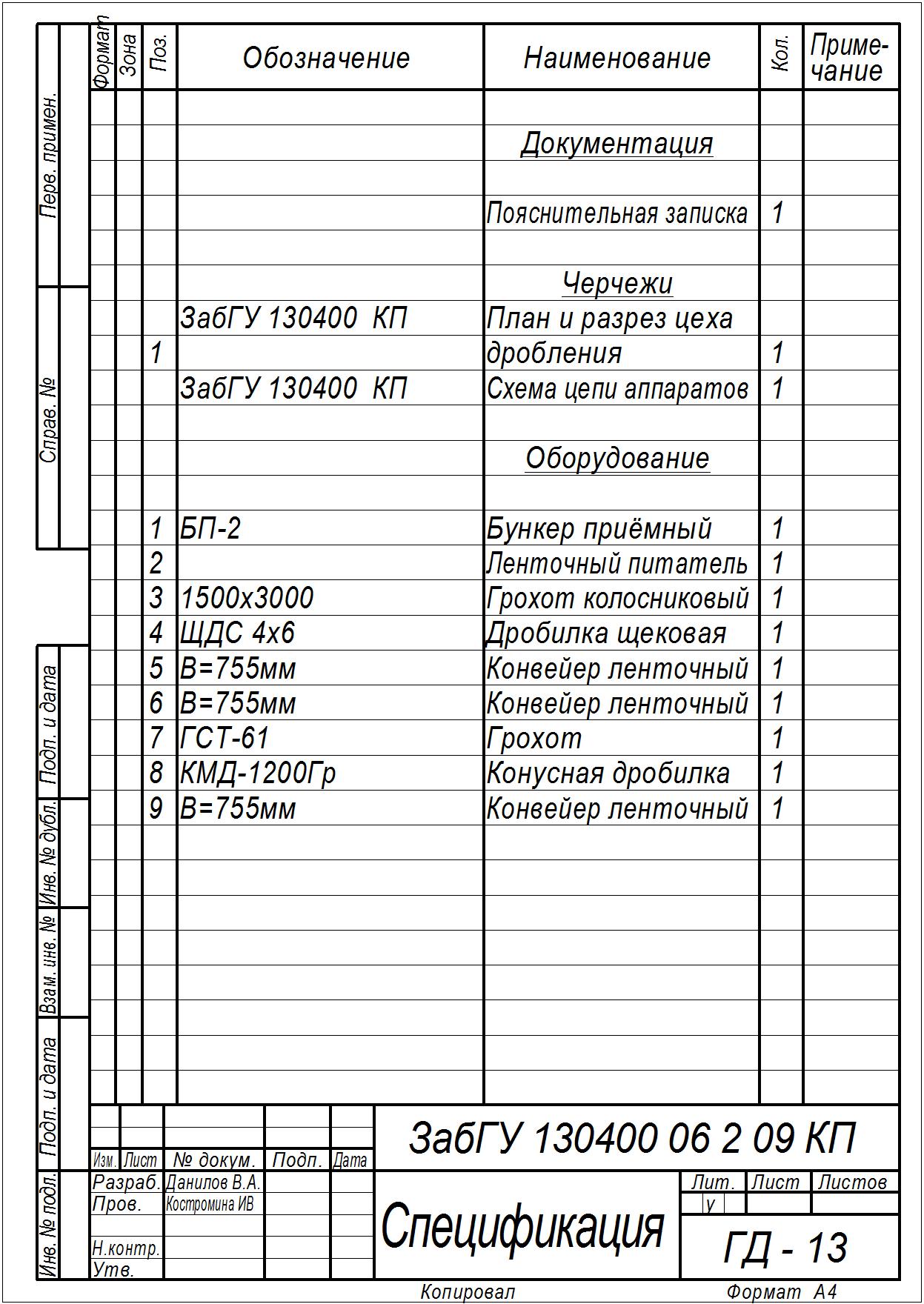 Виды занятийРаспределение по семестрам Распределение по семестрам Всего часовВиды занятий67Всего часовОбщая трудоемкость252Аудиторные занятия, в т.ч.2414102лекционные (ЛК)10414практические  (ПЗ)41014лабораторные (ЛР)10-10Самостоятельная работастудентов СРС4894142Курсовой проект (КП)-КПФорма контроля в семестрезачетэкзамен36Порядковый номер лекцииТема учебного занятия, содержание лекцииКоличество часовВведение. Способы определения крупности материала, характеристики крупности и их графическое изображение. Назначение и виды грохочения. Просеивающие поверхности. Влияние различных факторов на процесс грохочения. Эффективность грохочения.  Кинетика грохочения. Классификация грохотов1Неподвижные грохоты: колосниковые, дуговые. Барабанные и валковые грохоты. Вибрационные и полувибрационные грохоты. Устройство и принцип работы. Расчет производительности грохотов. ТБ при обслуживании1Теоретические основы процесса дробления. Законы дробления. Способы и стадии процесса дробления. Степень дробления. Схемы дробления. 1Классификация дробилок. Щековые дробилки с простым и сложным качанием щеки. Конусные дробилки. Их устройство, принцип действия. Технологические характеристики. Эксплуатация. 1Валковые дробилки. Дробилки ударного действия. Электрогидравлическое и электроимпульсное дробление. Самоходные дробильные установки Их устройство, принцип действия. Технологические характеристики. Эксплуатация1Сущность процесса измельчения. Кинетика измельчения. Измельчаемость полезных ископаемых. Классификация мельниц. 1Шаровые, стержневые, мельницы самоизмельчения, рудно-галечные мельницы. Устройство, принцип работы, область применения.1Скоростные режимы работы мельниц. Критическая скорость вращения барабана мельниц. Футеровка мельниц. Схемы измельчения, самоизмельчения. Циркулирующая нагрузка и ее расчет. Основные направления совершенствования техники и технологии дробления на обогатительных фабриках1Всего часов по семестру8Порядковый номер лабораторных занятийТема лабораторных занятийКол-во часовОпределение среднего диаметра отдельных кусков и смеси.  Определение гранулометрического состава руды и построение характеристик крупности. Изучение работы плоскокачающегося грохота. Определение эффективности грохочения.2Изучение работы щековой дробилки. Дробление на щековой дробилке. Изучение работы валковой дробилки. Дробление на валковой дробилке2Изучение влияния крупности питания на крупность измельченной руды2Всего часов по семестру6Порядковый номер практических занятийТема практических занятийКол-во часов3Расчет коэффициента живого сечения. 15Расчет технологических характеристик  дробилок. 17Расчет мельниц по эффективности измельчения и по удельной производительности2Всего часов по семестру4№пп.Вид самостоятельнойработыРазделы или темырабочей программыФормаотчетностиКол-вочасов123451Курсовой проект (расчетная часть)Теоретические основы процесса грохочения. Типы грохотов, расчет, эксплуатация.Теоретические основы процесса дробления. Типы дробилок, расчет, эксплуатация.1.Выбор схемы рудоподготовки (технологии переработки)2.Выбор и расчет основного оборудования3.Выбор и расчет вспомогательного оборудования4.Расчет производительности выбранного оборудования5. Разработка мероприятий по безопасности жизнедеятельности и снижению производственного травматизма в цехе дробления;6. Оформление расчетно-пояснительной записки с учетом нормативных документовРасчетно-пояснительная запискаЗащита1322Курсовой проект (графическая часть)Теоретические основы процесса дробления. Типы дробилок, расчет, эксплуатация.1.Выполнение схемы цепи аппаратов с учетом выбранной технологии рудоподготовки2.Разработать проект отделения дробления с принятием правильных компоновочных решений с учетом мероприятий по безопасности жизнедеятельности на основании действующих нормативных документов1. Схема цепи аппаратов(формат А-2)2. План и разрез цеха дробления(формат А-1)Защита66ИтогоИтогоИтогоИтого198№ вариан-таПроизводитель-ность, Q, т/сутКрупность кусков в руде, D, ммКрупностьпитания схемы измельчения d, ммЧистое время работы цеха, часЭффективность грохочения, Е1, %Эффективность грохочения,Е1, %Насыпной вес руды, т/м3Твердость дробимых руд05000720201562801,6средние11800450251560821,7ср. тверд.21300850251570841,8твердые395001200302160801,6твердые4120001000252165751,8ср. тверд.58000750302170851,7твердые6100001100252165801,85ср. тверд.71500450251565751,8мягкие87000900301860821,65ср. тверд.91100500251560801,6мягкие10170030061566841,7твердые111400350101575861,55ср. тверд.121200400101568781,65мягкие13230045081562801,85твердые145100250101564851,75ср. тверд.151400600151567811,6мягкие165500500101572831,7твердые17270030061563871,8средние18130020081572821,65твердые191000400101560851,6мягкие